MUSTEREINLADUNG 
für den Versand Ihrer Papier-Gutscheine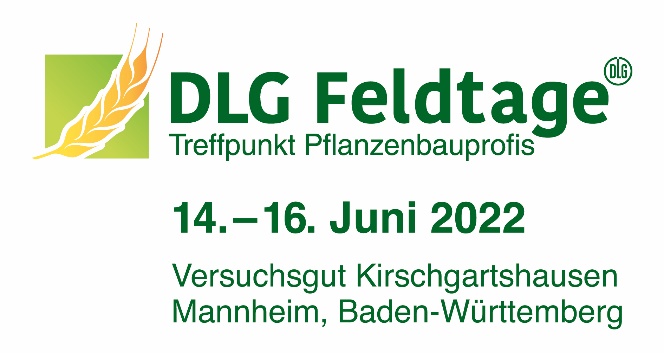 Adresse Ihres KundenFreitag, 6. Mai 2022
Einladung zu den DLG-Feldtagen 2022
Sehr geehrter Herr Mustermann,gerne möchten wir Sie zu den DLG-Feldtagen 2022 einladen, dem internationalen Treffpunkt für Pflanzenbauprofis, welche vom 14. bis 16. Juni 2022 auf dem Versuchsgut Kirschgartshausen / Mannheim stattfinden. Besuchen Sie uns an Stand X.Anbei erhalten Sie von uns einen Gutschein, den Sie online in eine persönliche Eintrittskarte (gültig an einem frei wählbaren Tag zwischen dem 14. – 16. Juni) umtauschen können.Wichtig: Der Gutschein berechtigt nicht zum Eintritt. Sie erhalten Ihr persönliches 
e-Ticket erst nach erfolgreicher Online-Registrierung.Gutschein einlösen – so funktioniert es:Online gehen auf www.dlg-feldtage.de/registrierung Gutscheincode eingeben und online registrierene-Ticket ausdrucken oder auf Ihrem Smartphone speichernHaben Sie Fragen zur Registrierung? Sie können sich direkt an das DLG-Feldtage -Team per E-Mail ticketing@dlg.org oder Telefon +49 69 24788-425 wenden.Wir freuen uns auf Ihren Besuch!Mit freundlichen GrüßenP.S.: Alle Informationen zum Einlösen finden Sie auch auf der Rückseite Ihres Gutscheines.